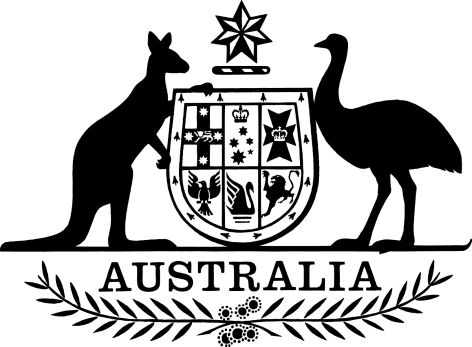 Taxation Administration (Country by Country Reporting Jurisdictions) Determination 2024I, Jim Chalmers, Treasurer, make the following determination.Dated 				2024Dr Jim Chalmers [DRAFT ONLY—NOT FOR SIGNATURE]TreasurerContentsPart 1—Preliminary	11  Name		12  Commencement	13  Authority	14  Definitions	1Part 2—Determination of country by country reporting jurisdictions	25  Country by country reporting jurisdictions	2Part 1—Preliminary1  Name		This instrument is the Taxation Administration (Country by Country Reporting Jurisdictions) Determination 2024.2  Commencement	(1)	Each provision of this instrument specified in column 1 of the table commences, or is taken to have commenced, in accordance with column 2 of the table. Any other statement in column 2 has effect according to its terms.Note:	This table relates only to the provisions of this instrument as originally made. It will not be amended to deal with any later amendments of this instrument.	(2)	Any information in column 3 of the table is not part of this instrument. Information may be inserted in this column, or information in it may be edited, in any published version of this instrument.3  Authority		This instrument is made under the Taxation Administration Act 1953.4  Definitions		In this instrument:the Act means the Taxation Administration Act 1953.Part 2—Determination of country by country reporting jurisdictions5  Country by country reporting jurisdictionsUnder subsection 3DA(4) of the Act, a jurisdiction specified in an item of the following table is specified as a jurisdiction for the purposes of subparagraph 3DA(1)(d)(ii) of the Act in respect of the reporting periods specified in the relevant item of the table:EXPOSURE DRAFTCommencement informationCommencement informationCommencement informationColumn 1Column 2Column 3ProvisionsCommencementDate/Details1.  The whole of this instrumentThe day after this instrument is registered.Country by country reporting jurisdictionsCountry by country reporting jurisdictionsCountry by country reporting jurisdictionsItemSpecified jurisdictionReporting periods5AndorraAll periods starting on or after 1 July 202410AnguillaAll periods starting on or after 1 July 202415Antigua and BarbudaAll periods starting on or after 1 July 202420ArubaAll periods starting on or after 1 July 202425BarbadosAll periods starting on or after 1 July 202430BahamasAll periods starting on or after 1 July 202435BahrainAll periods starting on or after 1 July 202440BelizeAll periods starting on or after 1 July 202445BermudaAll periods starting on or after 1 July 202450British Virgin IslandsAll periods starting on or after 1 July 202455Cayman IslandsAll periods starting on or after 1 July 202460Cook IslandsAll periods starting on or after 1 July 202465CuracaoAll periods starting on or after 1 July 202470DominicaAll periods starting on or after 1 July 202475GibraltarAll periods starting on or after 1 July 202480GrenadaAll periods starting on or after 1 July 202485GuernseyAll periods starting on or after 1 July 202490Hong KongAll periods starting on or after 1 July 202495Isle of ManAll periods starting on or after 1 July 2024100JerseyAll periods starting on or after 1 July 2024105LiberiaAll periods starting on or after 1 July 2024110LiechtensteinAll periods starting on or after 1 July 2024115MauritiusAll periods starting on or after 1 July 2024120MonacoAll periods starting on or after 1 July 2024125MontserratAll periods starting on or after 1 July 2024130NauruAll periods starting on or after 1 July 2024135NiueAll periods starting on or after 1 July 2024140PanamaAll periods starting on or after 1 July 2024145Republic of the Marshall IslandsAll periods starting on or after 1 July 2024150Saint Kitts and NevisAll periods starting on or after 1 July 2024155Saint LuciaAll periods starting on or after 1 July 2024160Saint Maarten (Dutch Part)All periods starting on or after 1 July 2024165Saint Vincent & the GrenadinesAll periods starting on or after 1 July 2024170SamoaAll periods starting on or after 1 July 2024175San MarinoAll periods starting on or after 1 July 2024180SeychellesAll periods starting on or after 1 July 2024185SingaporeAll periods starting on or after 1 July 2024190SwitzerlandAll periods starting on or after 1 July 2024195Turks and Caicos IslandsAll periods starting on or after 1 July 2024200US Virgin IslandsAll periods starting on or after 1 July 2024205VanuatuAll periods starting on or after 1 July 2024